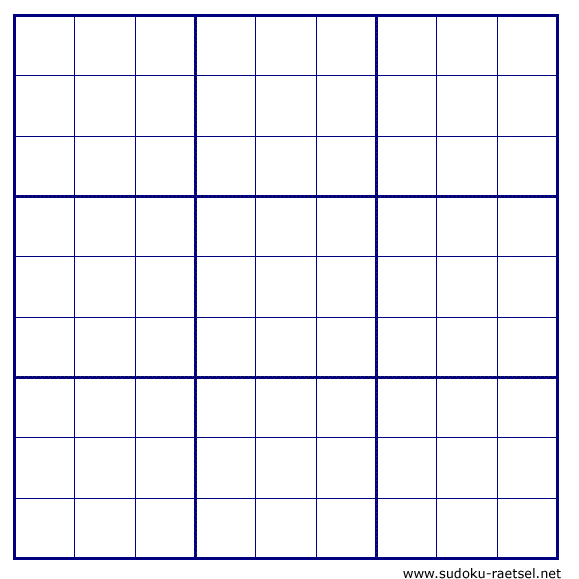                           

                                         Weitere Sudoku-Vorlagen unter www.sudoku-raetsel.net